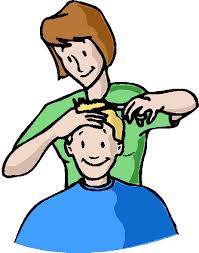 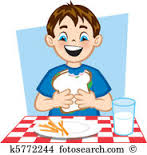 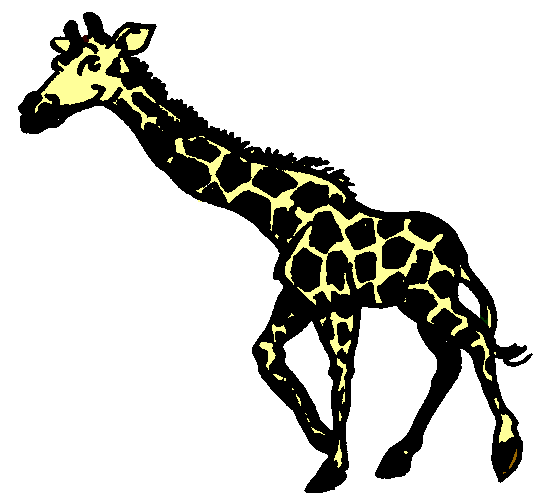 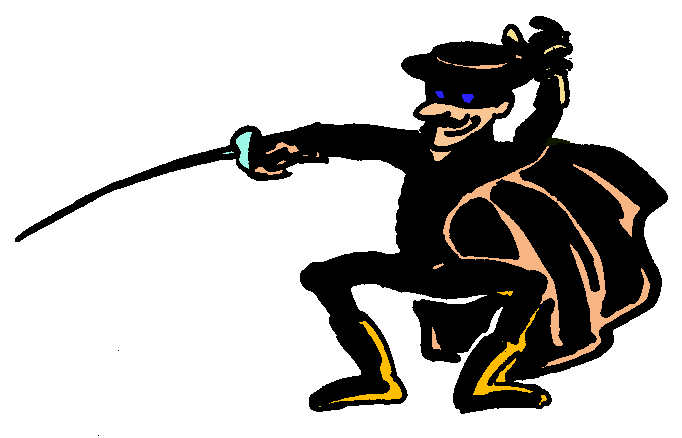 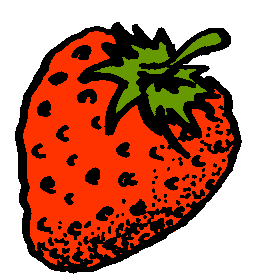 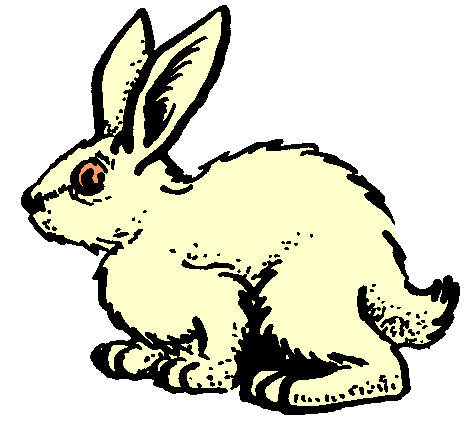 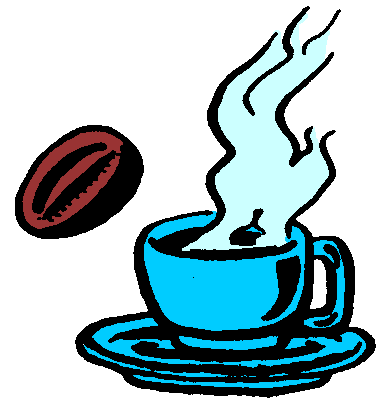 9J’entends ou je n’entends pas le son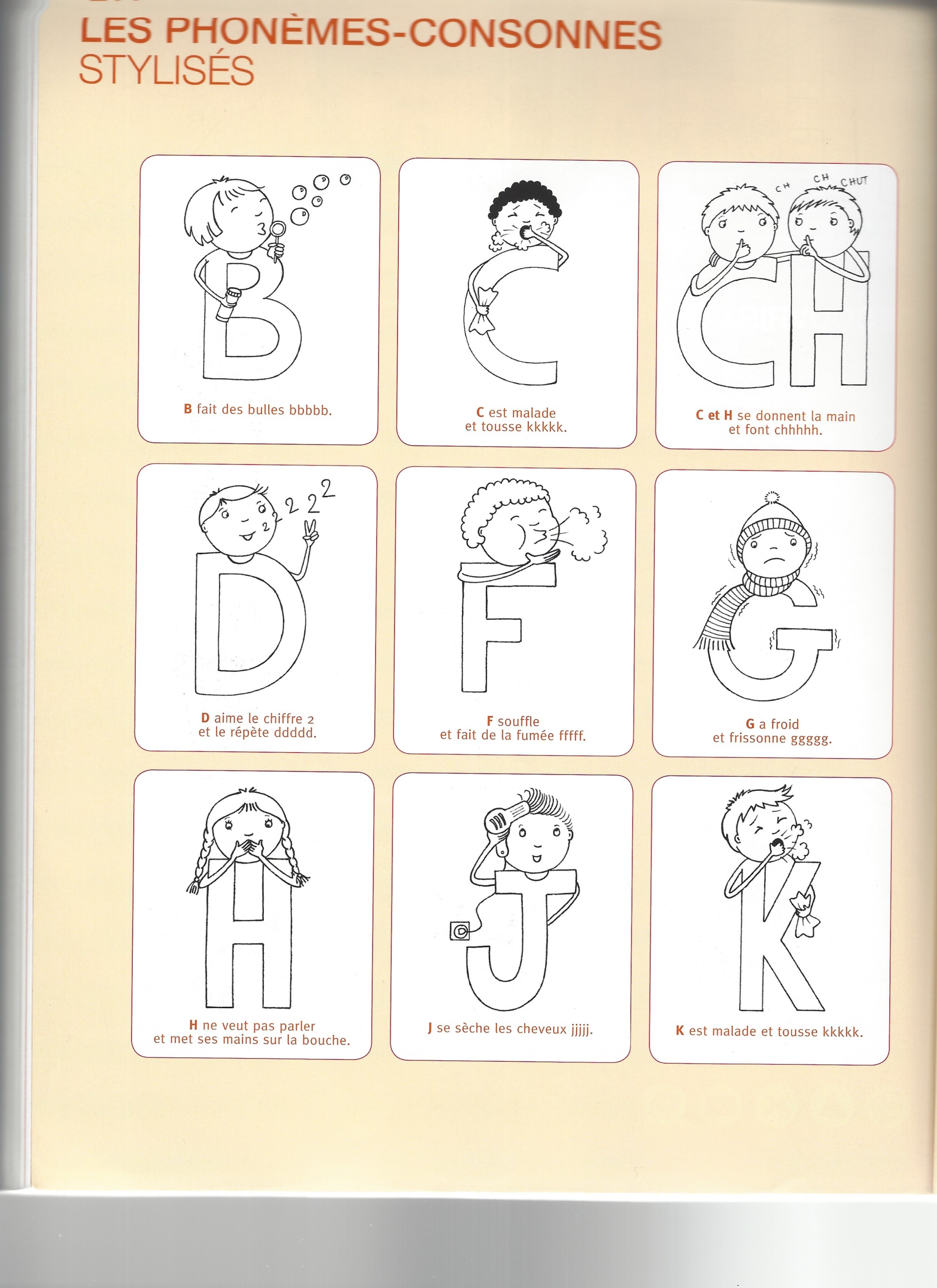 Si j’entends, je colorie l’image.Si je ne l’entends pas, je le barre.J’entends ou je n’entends pas le sonSi j’entends, je colorie l’image.Si je ne l’entends pas, je le barre.J’entends ou je n’entends pas le sonSi j’entends, je colorie l’image.Si je ne l’entends pas, je le barre.J’entends ou je n’entends pas le sonSi j’entends, je colorie l’image.Si je ne l’entends pas, je le barre.J’entends ou je n’entends pas le sonSi j’entends, je colorie l’image.Si je ne l’entends pas, je le barre.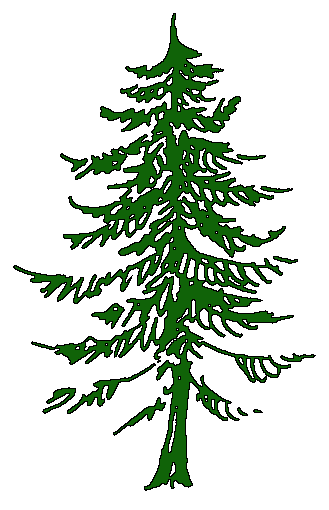 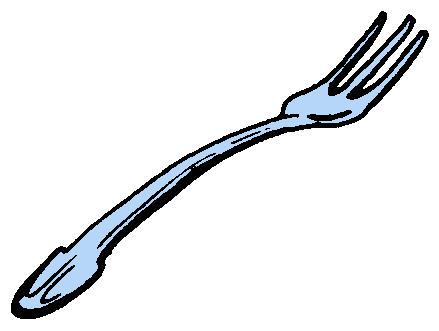 J’entends ou je n’entends pas le sonSi j’entends, je colorie l’image.Si je ne l’entends pas, je le barre.J’entends ou je n’entends pas le sonSi j’entends, je colorie l’image.Si je ne l’entends pas, je le barre.J’entends ou je n’entends pas le sonSi j’entends, je colorie l’image.Si je ne l’entends pas, je le barre.J’entends ou je n’entends pas le sonSi j’entends, je colorie l’image.Si je ne l’entends pas, je le barre.J’entends ou je n’entends pas le sonSi j’entends, je colorie l’image.Si je ne l’entends pas, je le barre.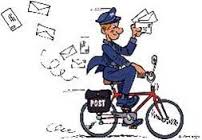 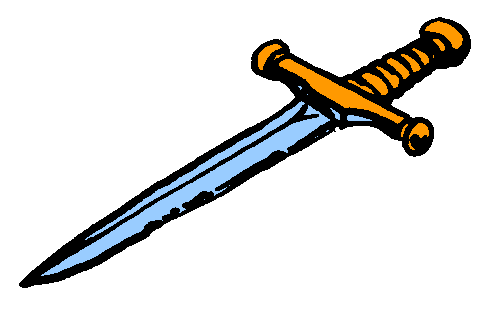 J’entends ou je n’entends pas le sonSi j’entends, je colorie l’image.Si je ne l’entends pas, je le barre.J’entends ou je n’entends pas le sonSi j’entends, je colorie l’image.Si je ne l’entends pas, je le barre.J’entends ou je n’entends pas le sonSi j’entends, je colorie l’image.Si je ne l’entends pas, je le barre.J’entends ou je n’entends pas le sonSi j’entends, je colorie l’image.Si je ne l’entends pas, je le barre.J’entends ou je n’entends pas le sonSi j’entends, je colorie l’image.Si je ne l’entends pas, je le barre.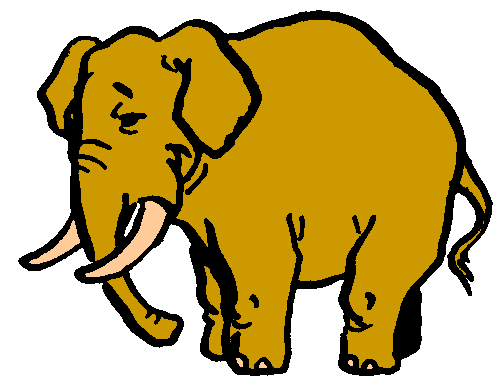 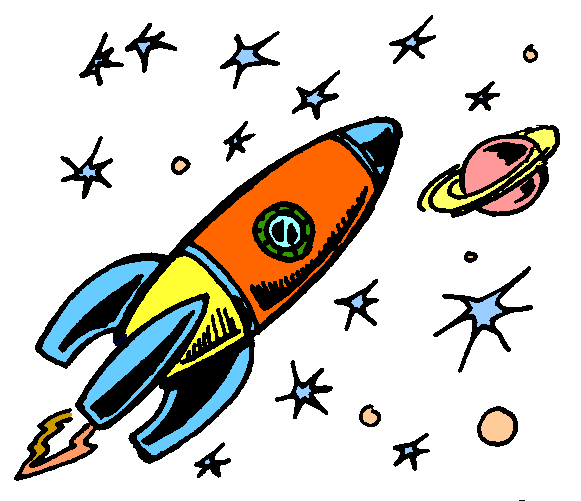 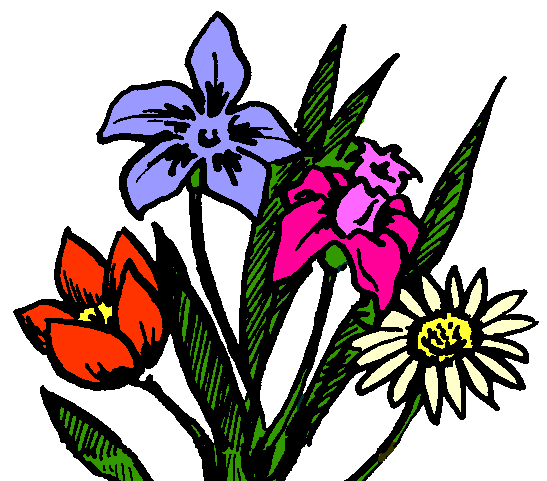 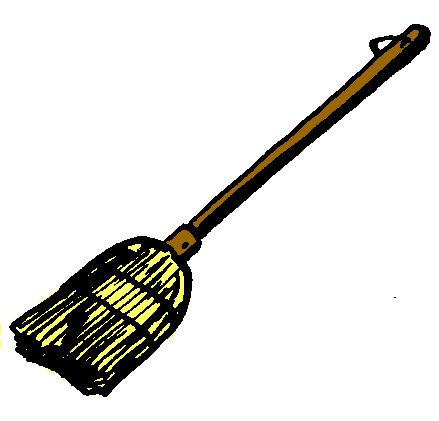 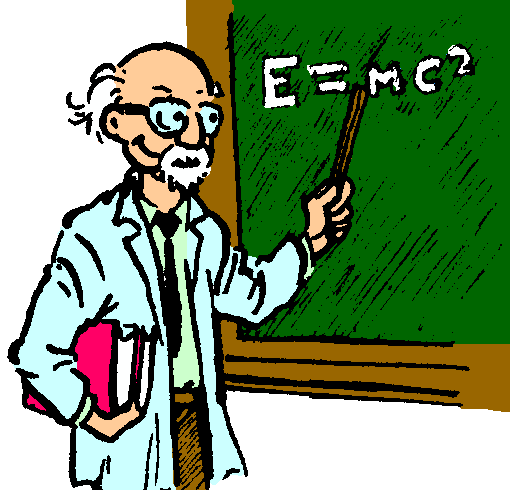 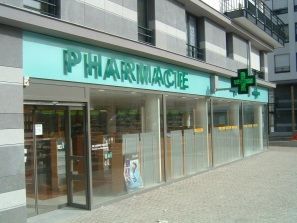 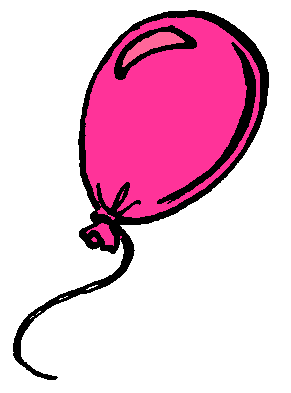 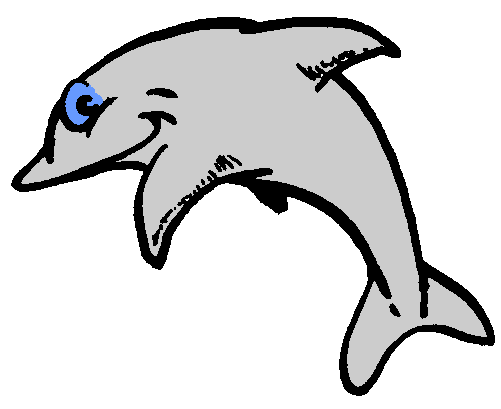 